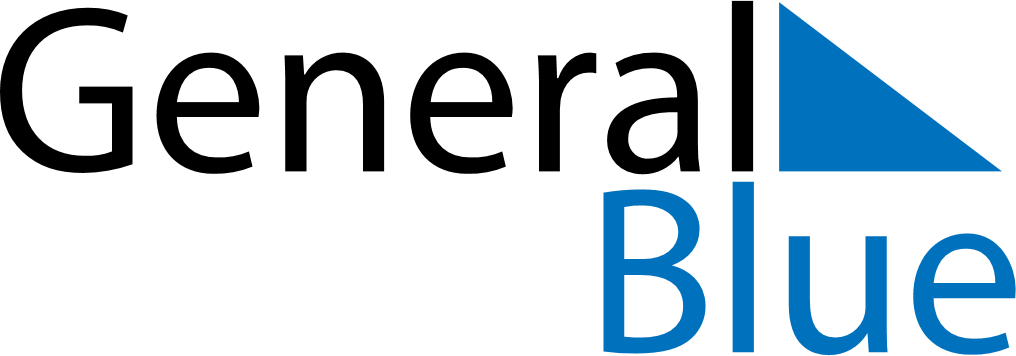 June 2029June 2029June 2029June 2029FinlandFinlandFinlandMondayTuesdayWednesdayThursdayFridaySaturdaySaturdaySunday122345678991011121314151616171819202122232324Midsummer EveMidsummer DayMidsummer Day25262728293030